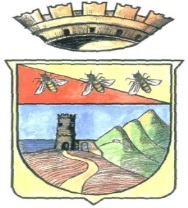 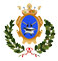 COMUNE DI CAMPO NELL’ELBAProvincia di LivornoAVVISO PUBBLICO PER IL RIMBORSO DELLE SPESE DI REFEZIONE SOSTENUTE DURANTE L’ANNO SCOLASTICO ED EDUCATIVO 2021-2022 PER LA FREQUENZA DEL NIDO, SEZIONE PRIMAVERA, SCUOLA DELL’INFANZIA PARITARIA PRIVATA IL RESPONSABILE DELL’AREA AMMINISTRATIVAVisti:la Deliberazione del Consiglio Comunale n. 53 del 30/9/2009 (successivamente integrata con atto deliberativo del Consiglio Comunale n.67 del 27/11/2009), con cui sono state adottate le tariffe a carico degli utenti, per quanto riguarda i servizi scolastici di mensa e trasporto degli alunni frequentanti le scuole statali del territorio, stabilendo altresì la soglia di esenzione per i nuclei familiari in possesso di un ISEE non superiore ad € 13.500,00;la Convenzione Rep. 2356/2020 stipulata tra il Comune di Campo nell’Elba ed il Comune di Marciana, che regola le funzioni amministrative inerenti il settore sociale ed i servizi socio-assistenziali, delegate al Comune di Campo nell’Elba quale ente capofila della Gestione Associata;la Deliberazione di Giunta Comunale n.248 del 09.12.2022, con la quale è stato dato mandato al Responsabile dell’Area Amministrativa di porre in essere le procedure e le attività necessarie alla predisposizione di specifico avviso pubblico finalizzato ad attuare una misura di rimborso della spesa sostenuta per il pagamento del servizio di refezione sostenuto dalle famiglie con figli che hanno frequentato il locale Istituto “V.T. Battaglini”, anche in considerazione delle difficoltà economiche sopravvenute a seguito della diffusione della pandemia Covid-19 e dei recenti accadimenti geopolitici internazionali;la Determinazione dell’Area Amministrativa N.     del    RENDE NOTOche entro il giorno 30 dicembre 2022 i cittadini residenti nei Comuni di Campo nell’Elba e Marciana, che abbiano iscritto e fatto frequentare ai propri figli per l’anno scolastico ed educativo 2021/2022 l’Istituto “V.T. Battaglini” ed abbiano un I.S.E.E. non superiore ad € 13.500,00 possono richiedere il rimborso delle spese sostenute per il servizio di refezione.Destinatari di tale misura sono i cittadini:residenti nei Comuni di Campo nell’Elba e di Marciana o che abbiano avuto residenza presso tali Comuni nel corso dell’anno scolastico ed educativo 2021/2022;genitori o tutori di bambini che nel corso dell’anno scolastico ed educativo 2021/2022 hanno frequentato uno dei servizi per la prima infanzia offerti dall’Istituto Battaglini (nido, sezione primavera, scuola dell’infanzia) usufruendo del servizio di refezione ivi presente;che abbiano un ISEE in corso di validità non superiore ad € 13.500,00.L’importo del rimborso che verrà riconosciuto verrà stabilito solamente a seguito dell’istruttoria operata sulle domande pervenute, che a tal fine dovranno essere corredate dalle fatture dell’avvenuto pagamento delle rette mensili comprensive della quota destinata al servizio di refezione. Ai fini dell’istruttoria di cui al paragrafo precedente si specifica che verrà preso in considerazione anche quanto già eventualmente erogato ai richiedenti con altre misure similari già attuate da questo Ente relative all’anno scolastico ed educativo 2021/2022, quali progetto europeo/regionale FSC/POR FSE o progetto di sostegno al pagamento delle rette per la frequenza della scuola dell’infanzia paritaria. Verrà inoltre richiesta la collaborazione degli uffici amministrativi dell’Associazione “V.T. Battaglini” per individuare eventualmente la quota di spesa effettivamente sostenuta dai richiedenti relativa al servizio di refezione, laddove dalla documentazione presentata dagli stessi risultino importi mensili diversi da quanto normalmente dovuto all’Associazione, a seguito dell’applicazione di scontistiche o erogazione parziale del servizio.La domanda per il rimborso può essere presentata presso il Comune di Campo nell’Elba solo da uno dei genitori dell’alunno.Il Comune predisporrà la graduatoria dei soggetti che hanno presentato l’istanza, stilata in ordine di valore economico della dichiarazione ISEE, a partire dal valore ISEE più basso. Il contributo verrà assegnato ai soggetti aventi i requisiti, e sino ad esaurimento delle risorse disponibili, sulla base di tale graduatoria. L’erogazione dei rimborsi avverrà in favore degli assegnatari a seguito della verifica positiva della documentazione che dovrà obbligatoriamente essere presentata, consistente in:certificazione ISEE in corso di validità;fatture di avvenuto pagamento delle rette mensili;La tempistica dei rimborsi sarà determinata a seguito del termine dell’istruttoria sulle richieste pervenute. Il modulo di domanda è disponibile presso l’Ufficio Scuola del Comune di Campo nell’Elba, presso la Scuola dell’infanzia paritaria “V.T. Battaglini” di Marina di Campo e sul sito Internet dei Comuni di Campo nell’Elba all’indirizzo (www.comune.camponellelba.li.it) e di Marciana all’indirizzo (www.comune.marciana.li.it). Dovrà essere consegnato, debitamente compilato e sottoscritto ai sensi di legge, e completato dagli allegati richiesti all’interno dello stesso, presso l’Ufficio Protocollo del Comune di Campo nell’Elba. In alternativa il modulo potrà essere trasmesso al Comune di Campo nell’Elba, entro i suddetti termini tramite PEC all’indirizzo comune.camponellelba.li@postacert.toscana.itNon saranno ammesse al contributo le domande pervenute oltre il  30 dicembre 2022    (farà fede la data apposta dall’Ufficio che riceve la domanda o la data di ricevimento  della PEC) Qualora dalla verifica delle dichiarazioni ISEE e degli altri dati autocertificati in sede di domanda, risultino situazioni difformi da quanto dichiarato, il richiedente decadrà dagli eventuali benefici conseguiti e in caso di dichiarazione mendace sarà perseguito ai sensi di legge (art 75 e 76 del D.P.R. 445/2000 e art. 316 ter del Codice Penale).Gli elenchi dei beneficiari saranno inviati alla Guardia di Finanza territorialmente competente per ulteriori controlli sostanziali sulle dichiarazioni ISEE.Campo nell’Elba,IL RESPONSABILE   DEL SERVIZIODr. Sandra Landi